Методическая разработка учебной игры - викторины для учащихся 5 - 6 классов «Безопасное колесо».Актуальность темы:В возрасте 9 - 12 лет ребята становятся активными участниками дорожного движения. В это время они начинают активно осваивать первое в их жизни транспортное средство – велосипед.И хотя, согласно требованиям Правил дорожного движения дети могут управлять велосипедом на дорогах лишь с 14 лет, в осеннее, весеннее и тем более летнее, каникулярное время, мы можем часто встретить юных водителей, к сожалению, не только во дворах наших домов. Кроме того, в последнее время существенно изменился и сам велосипед. Сейчас это не просто двухколесное транспортное средство, приводимое в движение с помощью мускульной силы человека. Это сложная машина, оснащенная современной системой переключения передач и способная развивать довольно внушительную скорость.В этой связи работа по изучению требований Правил дорожного движения, правил безопасного поведения на улицах и дорогах, приемов и способов безопасного управления велосипедом становится не просто актуальной темой, а насущной жизненной потребностью. Задачи игры:Создать условия для выработки у ребят интереса к изучению требований Правил дорожного движения.Создать условия для проявления у ребят различных творческих способностей.Посредством работы в малой учебной группе, создать условия для формирования у ребят навыка коллективной работы.Посредством содержания игровых заданий повторить и закрепить знания требований правил дорожного движения, оказания первой медицинской помощи.Условия проведения игры и оборудование:Игра может проходить как в классном помещении так и на учебно – тренировочной площадке, спортивной площадке, а так - же во дворе любого дома, где отсутствует движение транспортных средств. В качестве оборудования для игры необходимо:Листы чистой бумаги (желательно иметь формат А4),Набор дорожных знаков.Несколько бинтов, самодельные или заводские медицинские шины,При условии проведения этапа практического вождения велосипеда: детский или подростковый велосипед, мел, две круглые палочки, веревка длинной 5 метров (последнее необходимо для нанесения дорожной разметки).Школьная доска, кусок ДСП или фанеры с наклеенным или прикреплённым кнопками или английскими булавками ватманом, где будут поэтапно помещаться баллы, заработанные командами во время игры.Часы, секундомер или мобильный телефон с секундомером.Ход игры:Участники игры делятся на две или несколько команд, в зависимости от количества учащихся или воспитанников. (Лучше если ребята представляют отдельные классы или отряды).Ведущий объявляет начало игры и вкратце рассказывает об этапах, которые предстоит пройти ребятам.В обязательном порядке детям напоминаются правила безопасного поведения во время игры!Организационный момент: Представление команд.Каждая команда за 5 минут придумывает название и девиз своей команды. Названия и девизы должны соответствовать тематике игры. Например: команда «Юный постовой», Девиз команды: «Зимою и летом, и в стужу и в зной,                                 Стоит на дороге наш друг – постовой!                                 На службе опасной – силен он и смел,                                 Быть в жизни как он из нас каждый хотел!». (Девиз авторский, вот уже 6 лет его использует наш школьный отряд ЮИД).Этап конкурса оценивается жюри по следующим показателям: оригинальность названия и девиза, слаженность при докладе, дисциплина строя. (Максимальная оценка – 5 баллов).Представление команд целесообразно проводить в форме общего построения участников игры с обязательным рапортом командира команды по форме:« Товарищ главный судья соревнований (игры), - Команда (название команды) в количестве (число участников) построена.- Наш девиз: (участники команды хором произносят девиз команды, речевку команды). - Доложил командир отряда (произносит своё имя и фамилию)».Этот момент игры является очень важным, так как позволит вам настроить ребят на предстоящую работу, поможет организовать дисциплину во время игры,  провести обязательный инструктаж по технике безопасности.В заключение организационного момента целесообразно выдать командам маршрутные листы, с указанием последовательности, в которой ребята будут проходить этапы игры. Это внесет в игру порядок и позволит избежать суматохи и ненужной толчеи на этапах игры. Первый этап (разминочный).Ребятам предлагается придумать велосипед своей мечты. Они должны за определенное время (5 - 6 минут) нарисовать это транспортное средство и рассказать о нем другим, подчеркнуть его технические возможности, а главное безопасность. Главное условие – велосипед должен быть оснащен согласно правилам дорожного движения.В конкурсе жюри оценивается: знания требований Правил дорожного движения по оснащению и техническому состоянию велосипеда, оригинальность конструкции, стиль представления своего транспортного средства. (Максимальная оценка – 5 баллов).Второй этап:Блиц - турнир на внимание и знание дорожных знаков « В стране дорожной безопасности».1 часть. Перед ребятами лежат перемешанные дорожные знаки, за одну минуту они должны разложить их по группам. Их всего восемь: предупреждающие, приоритета, запрещающие, предписывающие, знаки особых предписаний, информационные, сервиса, знаки дополнительной информации (таблички).  Картинки дорожных знаков вы легко найдете в сети «Интернет», а чтобы далеко не ходить, можно скачать их на моем сайте по адресу: http://bvmsayt.ucoz.ru/ в разделе «Для внеклассных мероприятий», вкладка «Мероприятия по предупреждению детского дорожно – транспортного травматизма». (Победившая команда получает призовые очки).2 часть. Ведущий показывает по одному (у нас их было 10) самые распространенные  в вашем населенном пункте дорожные знаки. Участники команды поднимают руку, их задача быстрее и точнее назвать дорожный знак и его предназначение. (За каждый верный ответ команда получает по одному очку). 3 часть. Каждой команде выдается один из билетов с вопросами и дорожными ситуациями. Чем больше правильных ответов, тем больше баллов получает команда. (Как вариант, для ребят младшего возраста, можно предложить собрать пазлы с изображениями транспортных средств или дорожных знаков, они легко изготавливаются самостоятельно: любая картинка с изображением транспортного средства или дорожного знака разрезается по вашему усмотрению). Как пример билета могу предложить следующее: 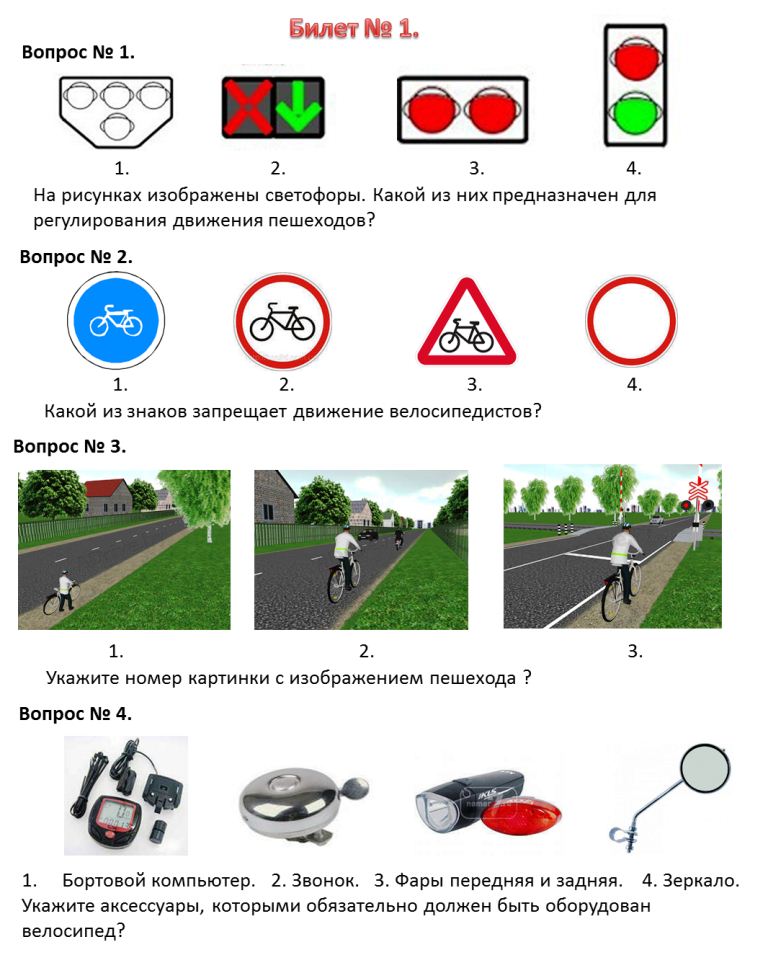 При наличии компьютера и мультимедийного проектора билеты для ребят старшего возраста можно заменить заданиями с использованием презентации.Третий этап: «Юные медики».Перед командами ставится учебная задача, например:«Вы поехали в велопоход. Ваш товарищ при спуске с горы не справился с управлением велосипедом и упал. Окажите ему первую медицинскую помощь». При этом вы можете предложить группам индивидуальное задание, указав конкретное повреждение. На выполнение задания отводиться ограниченное время и оценивается не только скорость, но и качество оказания помощи пострадавшему. Наиболее распространенные ситуации:- Падение и ушиб, вывих или перелом руки;-  Попадание ноги  в незащищенную щитком  цепь велосипеда. Повреждение щиколотки с кровотечением;- При неисправной тормозной системе велосипеда, при торможении ногой произошло падение с переломом, растяжением или вывихом голеностопного сустава.- При падении с велосипеда произошел удар головой о раму или об асфальт, в результате чего произошла травма головы с кровотечением или без него. Судьями оценивается качество и быстрота оказания первой помощи пострадавшему. Как дополнение ребятам можно предложить продемонстрировать технику транспортировки пострадавшего.Четвертый этап: «Вело – трасса». (Проводиться на улице, спортивной площадке)Ребятам предлагается продемонстрировать умение фигурного вождения велосипедом: Поочередно ребята проезжают следующие элементы:   1.Сужающаяся прямая дорога.                2. «Восьмерка»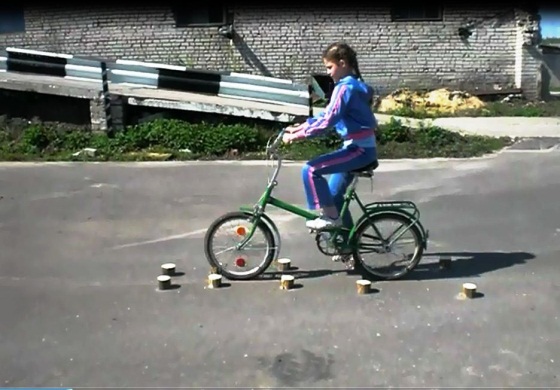 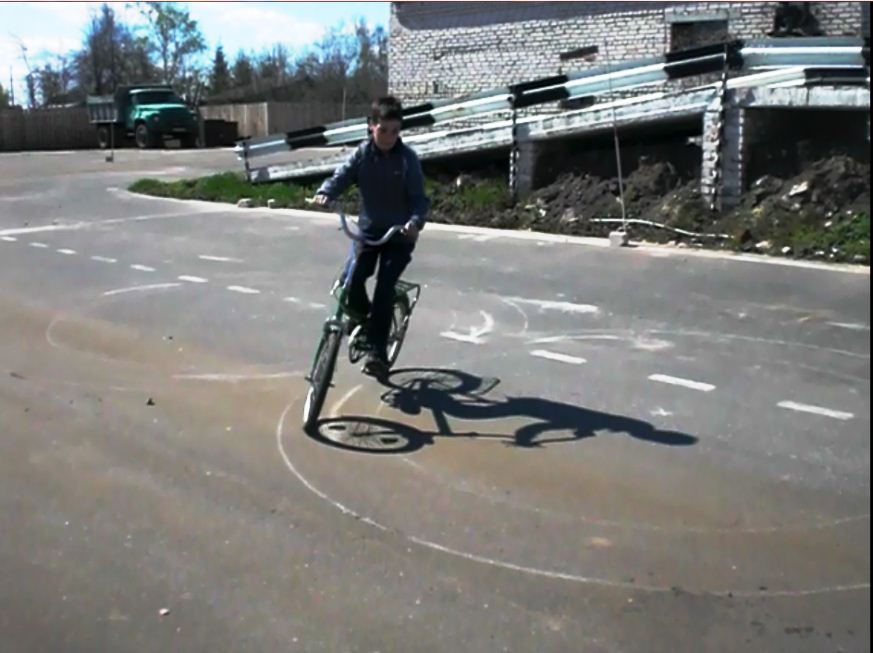                      3. «Круг».                        4. Прицельное торможение.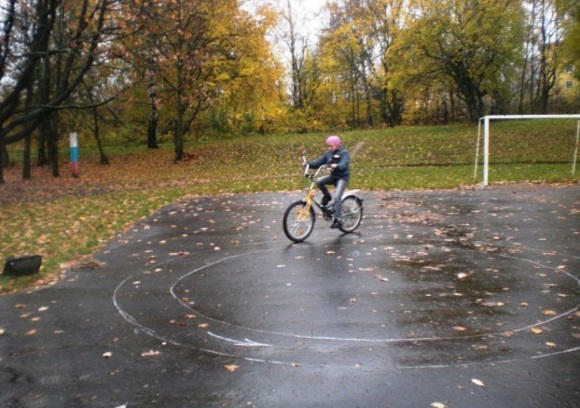 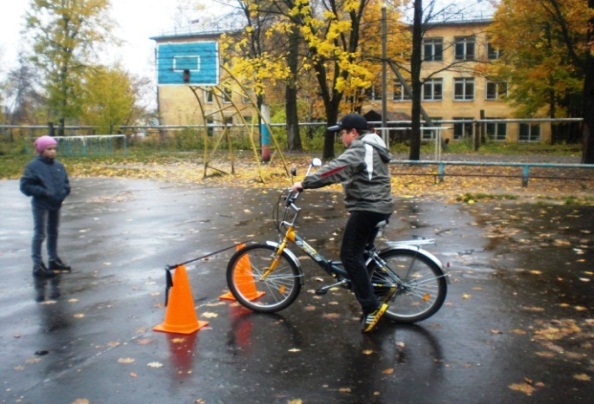           В конкурсе оценивается время и точность выполнения упражнений:«Сужающаяся прямая дорога» - за каждую сбитую фишку  +1 секунда штрафа.«Восьмерка» и «круг» - за задевание колесами линии разметки +10 секунд штрафа.«Прицельное торможение» - за сбитую планку + 20 секунд штрафа, не поднял руку вверх (знак остановки) + 20 секунд штрафа.Поставил ногу на землю или касание ногой земли при выполнении 1 и 2 упражнений - + 1 минута.При желании вело трасса может быть дополнена другими элементами. Подробное описание их можно посмотреть в приложении к Правилам проведения Всероссийского конкурса юных инспекторов движения «Безопасное колесо» по адресу: http://bvmsayt.ucoz.ru/, вкладка «Для внеклассных мероприятий», кнопка «Мероприятия по профилактике детского дорожно – транспортного травматизма».По итогам игры жюри подводит итоги и присваивает место. В жюри целесообразно вводить учащихся старших классов и членов отрядов ЮИД для повышения объективности оценивания участников конкурса.В заключении игры обязательно следует провести церемонию награждения с краткой, обязательно положительной оценкой работы ребят.